ОБРАЗЕЦУТВЕРЖДЕНОраспоряжением ПравительстваРоссийской Федерации от 16 февраля 2013 г. № 196-р(в ред. распоряжений Правительства РФ от 14.10.2014 г. № 2040-р, от 04.02.2015 г. №92, от 15.06.2016 г. № 1220-р)Заявление об участии в Государственной программе по оказанию содействия добровольному переселению в Российскую Федерацию соотечественников, проживающих за рубежомЗ А Я В Л Е Н И ЕПрошу оформить мое участие в Государственной программе по оказанию содействия добровольному переселению в Российскую Федерацию соотечественников, проживающих за рубежом, утвержденной Указом Президента Российской Федерации от 22 июня 2006 г. № 637 (далее - Государственная программа).Причины, побудившие обратиться с настоящим заявлением:Переезд на постоянное место жительства в Россию. Оформление разрешения на временное проживание необходимо.(причины обращения, при необходимости - просьба об оформлении разрешения на временное проживание)Сведения о заявителе1. Фамилия Петрова (с Иванова на Петрова, по браку 02.10.2010 г.)Имя (имена) Марина (с Оксана на  Марина, по личному заявлению  02.11.2009 г.)Отчество 	(если имеется)Примечание.        Фамилия, имя (имена) и отчество указываются в соответствии с документом, удостоверяющим личность. В случае изменения фамилии, имени (имен) или отчества указываются прежние фамилия, имя (имена) или отчество, а также причина и дата изменения.2. Число, месяц, год и место рождения (с указанием населенного пункта, района, области, края, республики, государства) 14.05.1980 г.р.,                   г. Киев, Украинская ССР.3. Семейное положение    замужем, свидетельство о заключении брака CS-V № 01234567, выдано 02.10.2010 года года, ЗАГС                              гор. Киев ИЛИ не замужем ИЛИ резведена, решение суда г. Киева, дело № 123/58/18 от 01.06.2018   (женат (замужем), холост (не замужем), разведен (разведена), номерсвидетельства о браке (о расторжении брака), дата и место его выдачи)4. Пол женский5. Документ, удостоверяющий личность паспорт АВ 0123456, выдан 28.12.2017 года, орган выдачи: 0000(наименование, серия, номер, кем и когда выдан)6. Гражданство (подданство) в настоящее время (имели прежде) 	Украина (гражданство не изменяла) (наименование иностранного государства, гражданство (подданство) которого имеется (имелось прежде),где, когда и на каком основании приобретено (утрачено))7. Национальность (этническая группа) русская	(по желанию)8. Вероисповедание не желаю указывать	(по желанию)9. Владение русским языком владею свободно	(степень владения: читаю и перевожу со словарем, читаю и могу объясняться, владею свободно)10. Владение иностранным языком и (или) языками народов 
Российской Федерации украинский – владею свободно, английский - читаю и могу объясняться  (степень владения: читаю и перевожу со словарем, читаю и могу объясняться, владею свободно)11. Государство, из которого Вы либо члены Вашей семьи планируете выехать (выехали) в Российскую Федерацию  Украина12.  Образование  и (или) квалификация по профессии, специальности или направлению подготовки среднее профессиональное,Профессиональное училище № 5 г. Киева, свидетельство ЕВ № 0123456, выдано 01.06.2005 г.; повар, ИЛИ высшее, Технический университет г. Харьков, диплом AХ № 0123456, выдан 28.07.2011 г., специальность -  государственное и муниципальное управление, квалификация – менеджер (наименование и реквизиты документа об образовании и (или) о квалификации, наименование организации, осуществляющей образовательную деятельность и выдавшей соответствующий документ, ее местонахождение (населенный пункт)13. Ученая степень, ученое звание не имею (наименования и реквизиты документов об ученой степени и (или) ученом звании, наименование организации, выдавшей соответствующий документ, ее местонахождение (населенный пункт)14. Государственные и иные награды, знаки отличия  не имею15. Профессиональные знания и навыки повар, стаж 3 года (без подтверждения); менеджер, стаж 6 мес.; продавец-кассир, стаж 3 мес.(профессия, направление подготовки, специальность, стаж работы по профессии, направлению подготовки, специальности, уровень квалификации (класс, разряд), стаж работы без профессионального образования и (или) квалификации)16. Сведения о трудовой деятельности за последние 10 лет (включая получение образования в организациях, осуществляющих образовательную деятельность, военную службу, работу по совместительству, предпринимательскую деятельность и т.д.)Примечание.	Наименование организации указывается на основании записей в трудовой книжке (других документов - при отсутствии трудовой книжки). Военная служба записывается с указанием должности и, если служба проходила в Российской Федерации, с указанием номера воинской части.17. Отношение к воинской обязанности, воинское звание невоеннообязанная 18. Проживали (пребывали) ли Вы (члены Вашей семьи, переселяющиеся совместно с Вами в Российскую Федерацию) ранее на территории Российской Федерации да, я – с 12.05.2009 г. по 30.06.2009 г. – г. Москва, частная поездка; с  06.2015 г. по 12.2015 г. –  г. Москва, работа по патенту; август 2016 г. – г. Санкт-Петербург, частная поездка.Муж – с 05.07.2013 г. по 06.06.2013 г. – г. Москва, частная поездка, 06.2014-05.2017 г., Московская обл., работа по патенту.Сын – 08.2017 г. – г. Москва,  частная поездка.Мать - с 06.08.2012 г. по 15.09.2012 г., г. Санкт-Петербург,   частная поездка; 2016 – 2017 гг. – г. Москва, периодчиские частные поездки.(в случае подачи заявления в уполномоченный орган за рубежом)19. В каком субъекте Российской Федерации проживаете в настоящее время и на каком основании нет				            (в случае подачи заявления в территориальный орган МВД России по субъекту Российской Федерации, в котором реализуется соответствующая региональнаяпрограмма, - место постоянного или временного проживания на территории Российской Федерации,документ, подтверждающий право на проживание в Российской Федерации (разрешение на временноепроживание либо вид на жительство, номер и дата выдачи, кем выдан, срок действия))20. Подвергались ли Вы (члены Вашей семьи, переселяющиеся совместно с Вами в Российскую Федерацию) экстрадиции, административному выдворению за пределы Российской Федерации, депортации либо передавались Российской Федерацией иностранному государству в соответствии с международным договором Российской Федерации о реадмиссии нет	                              (да или нет, если да, то когда и кем)21. Субъект Российской Федерации, планируемый для переселенияТульская область, г. Тула (наименование субъекта Российской Федерации с указанием территории вселения)22. В соответствии с Государственной программой и региональной программой переселения субъекта Российской Федерации я планирую заниматься: планирую осуществлять трудовую деятельность в качестве: менеджера, повара, продавца-кассира.Согласна на самостоятельное трудоустройство или переквалификацию по профессии, востребованной на территории вселения.Вакансии: 1. Менеджер, ООО «Дом», Тульская область, г. Тула,  ул. Пушкина, д. 11, тел.: +7(4872)123456, сайт www.trudvsem.ru2. Продавец-кассир,  ЗАО «Тендер», Тульская область, г. Тула, ул. Ленина, 11, корп. 3/8, офис 12,  тел. +7(4872)123457, www.trudvsem.ru (род деятельности, которой планируете заниматься: осуществлять трудовую деятельность в качестве работника, получать профессиональное образование, дополнительное профессиональное образование), осуществлять предпринимательскую деятельность (в том числе сельскохозяйственнуюдеятельность), вести личное подсобное хозяйство, заниматься иной деятельностью)Примечание.	В зависимости от деятельности, которой заявитель планирует заниматься на территории выбранного субъекта Российской Федерации, соответственно указываются в том числе вакантная должность и наименование юридического лица, имеющего вакансию; наименование организации, осуществляющей образовательную деятельность, вид, уровень и (или) направленность образовательной программы; направление предпринимательской деятельности с указанием
(при наличии) инвестиционного проекта, бизнес-проекта и т.п.23. Члены семьи, переселяющиеся совместно со мной в Российскую ФедерациюВсего членов семьи, в том числе лиц, в отношении которых осуществляю опеку трое	(прописью)24. Привлекались ли Вы (члены Вашей семьи, переселяющиеся совместно с Вами в Российскую Федерацию) к уголовной ответственности в Российской Федерации или за ее пределами нет	 (да или нет, если да, то когда и по каким статьям)25. Имеете ли Вы (члены Вашей семьи) непогашенную или неснятую судимость на территории Российской Федерации или за ее пределами 	нет	 (да или нет, если да, то когда был осужден и по каким статьям)26. Имеете ли в субъекте Российской Федерации, выбранном Вами для проживания, родственников нет (да или нет, если да, то место и время проживания)27. Планируемый въезд на территорию вселения на период обустройства с членами семьи  (единолично или с членами семьи)28. Планируемый вариант временного размещения 	у родственников  (гостиница, наемное жилье, у родственников, общежитие, иное)29. Планируемые формы жилищного обустройства:за счет собственных средств да	по программе ипотечного кредитования	за счет средств иных источников 	30. Дополнительные сведения, которые Вы желаете сообщить о себе (членах Вашей семьи, переселяющихся совместно с Вами в Российскую Федерацию) Имею квалификацию повара-кондитера второй категории, окончила курсы профессиональной подготовки в   Профессиональном училище № 38,  г. Харьков, свидетельство ОО № 00000852, выдано 15.08.2017 г. 31. Домашний адрес, почтовый индекс, контактный телефон
(с указанием телефонного кода государства и города) 12345, Украина, г. Киев, ул. Садовая, д. 3, моб.тел.: +380671234567Я ознакомлен с условиями таможенного оформления перевозимого в Российскую Федерацию личного имущества, установленными Соглашением о порядке перемещения физическими лицами товаров
для личного пользования через таможенную границу Таможенного союза
и совершения таможенных операций, связанных с их выпуском,
от 18 июня 2010 г.Я проинформирован об обстоятельствах, являющихся в соответствии с Государственной программой основаниями для отказа в выдаче и (или) аннулирования свидетельства участника Государственной программы и утраты его статуса, и предупрежден, что такими основаниями являются в том числе представление поддельных или подложных документов и сообщение заведомо ложных сведений в заявлении. Я ознакомлен с условиями переселения, установленными региональной программой  Тульской области	(наименование субъекта Российской Федерации)Я согласен на обработку и передачу в соответствии с Федеральным законом "О персональных данных" указанной в заявлении информации, 
в том числе по телекоммуникационным каналам связи, в территориальный орган Министерства внутренних дел Российской Федерации, в уполномоченный орган исполнительной власти субъекта Российской Федерации, ответственный за реализацию Государственной программы, и другие органы государственной власти Российской Федерации, участвующие в реализации Государственной программы, для принятия решения об участии в Государственной программе.Достоверность представленной информации подтверждаю. Заполняется сотрудником уполномоченного органа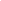 Сведения и правильность заполнения заявления проверил, заявление подписано в моем присутствии, подлинность подписи заявителя подтверждаю 	(должность, фамилия, имя, отчество (полностью) сотрудника,принявшего заявление)Заполняется сотрудником уполномоченного органа за рубежом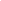 (наименование территориального органа МВД России)(фамилия, имя, отчество (полностью), должность сотрудника, направившего заявление)Заполняется сотрудником территориального органа МВД России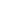 Заявление 	(фамилия и инициалы заявителя)направляется в 	____________________________________________________(наименование уполномоченного органа исполнительной власти субъекта Российской Федерации)для принятия решения об участии в региональной программе субъекта Российской Федерации по оказанию содействия добровольному переселению соотечественников, проживающих за рубежом(фамилия, имя и отчество (полностью), должность сотрудника, направившего заявление)Заполняется сотрудником территориального органа МВД России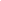 Информация о решении 	(наименование уполномоченного органа исполнительной властисубъекта Российской Федерации)об участии 	(фамилия и инициалы заявителя)в 	(наименование региональной программы субъекта Российской Федерации по оказанию содействия добровольному переселению соотечественников, проживающих за рубежом)(содержание решения, его номер, дата, кем утверждено)(фамилия, имя и отчество (полностью), должность сотрудника, заполнившего форму)Заполняется сотрудником территориального органа МВД РоссииРезультаты проверок по учетам МВД России и ФСБ России: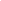 (фамилия, имя и отчество (полностью), должность сотрудника, заполнившего форму)Заполняется сотрудником уполномоченного органа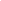 С решением уполномоченного органа исполнительной властисубъекта Российской Федерации, ответственного за реализацию Государственной программыЗаполняется соотечественником, подавшим заявление об участии в Государственной программе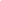 С предлагаемыми в рамках Государственной программы и региональной программы переселения условиями:Заполняется сотрудником уполномоченного органапри выдаче свидетельства участника Государственной программы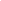 Выдано свидетельство участника Государственной программы: серия_________ номер____________ дата выдачи "____" ______ 20___ г.Свидетельство участника Государственной программы получил. ____________(подпись заявителя)"____" _______________ 20____ г.                         (дата получения)Заявление №принято в(наименование уполномоченного органа)Местодля фото35 х 45 ммОформление свидетельства
РАЗРЕШАЮ
Руководитель (заместитель руководителя)________________________(наименование уполномоченного органа)       _____________               __________________        (подпись)                      (фамилия)Местодля фото35 х 45 ммОформление свидетельства
РАЗРЕШАЮ
Руководитель (заместитель руководителя)________________________(наименование уполномоченного органа)       _____________               __________________        (подпись)                      (фамилия)Местодля фото35 х 45 ммОформление свидетельства
РАЗРЕШАЮ
Руководитель (заместитель руководителя)________________________(наименование уполномоченного органа)       _____________               __________________        (подпись)                      (фамилия)Местодля фото35 х 45 ммОформление свидетельства
РАЗРЕШАЮ
Руководитель (заместитель руководителя)________________________(наименование уполномоченного органа)       _____________               __________________        (подпись)                      (фамилия)Местодля фото35 х 45 ммОформление свидетельства
РАЗРЕШАЮ
Руководитель (заместитель руководителя)________________________(наименование уполномоченного органа)       _____________               __________________        (подпись)                      (фамилия)Местодля фото35 х 45 ммОформление свидетельства
РАЗРЕШАЮ
Руководитель (заместитель руководителя)________________________(наименование уполномоченного органа)       _____________               __________________        (подпись)                      (фамилия)Месяц и годМесяц и годДолжность с указанием организацииАдрес организациипоступленияувольненияДолжность с указанием организацииАдрес организации05.200806.2011Студентка, Технический университет г. Харьков, Украина06.201105.2012Повар, ООО «Ромашка» (без подтверждающих документов)г. Киев, Украина06.201612.2016Менеджер по персоналу, ООО «Тополь» (по патенту)г. Москва, РФ01.201702.2017Не работалаг. Киев, Украина02.2017по наст. времяПродавец-кассир, Магазин № 1,  по трудовому договору №55 от 02.02.2017 г.г. Киев, УкраинаФамилия, имя, отчество (в случае изменения - прежние фамилия, имя, отчество)Степень родства(свойства)Число, месяц, год и место рожденияГражданство
(в случае изменения - когда и по какой причине)Адрес места жительства (места пребывания)Документ, удостоверяющий личность (наименование, серия, номер, кем и когда выдан)Образование и (или) квалификация по профес-сии, специа-льности или направлению подготовки
(инвалид, пенсионер и т.д. - в случае нетрудоспособности)Владение русским языком (да, нет)ПетровПетрмуж12.03.1980г.,УССР, г. КиевУкраинаУкраина, г. Киев, ул. Садовая, д. 3ПаспортАВ 123456, выдан 28.09.2010 г.,Ленинским РО ГУМВД Украины в г. КиевеВысшее,экономистдаПетровИвансын11.02.2008 г.,Украина, г. ХарьковУкраинаУкраина, г. Киев, ул. Садовая, д. 3Свидетельство о рождении NA-VI  № 859875 выдано 05.11.2003 г., ЗАГСг. КиевученикдаИванова (Смирнова) Мариямать15.09.1950 г.,УССР,г. ОдессаУкраинаУкраина, г. Киев, ул. Садовая, д. 3ПаспортАН 0123456, выдан 12.01.2016 г.,Ленинским РО ГУМВД Украины в г. КиевепенсионердаПодписьДата заполненияПодписьДата Заявлениенаправляется в(фамилия и инициалы заявителя)ПодписьДатаПодписьДатаПодписьДата(фамилия и инициалы заявителя)(результат проверки)члены семьи заявителя:(фамилия и инициалы члена семьи)(результат проверки)(фамилия и инициалы члена семьи)(результат проверки)(фамилия и инициалы члена семьи)(результат проверки)(фамилия и инициалы члена семьи)(результат проверки)ПодписьДатаознакомил(фамилия и инициалы заявителя)(фамилия, имя, отчество (полностью), должность сотрудника, заполнившего форму)ПодписьДата(согласен (согласна) / 
не согласен (не согласна))(фамилия и инициалы заявителя)ПодписьДата